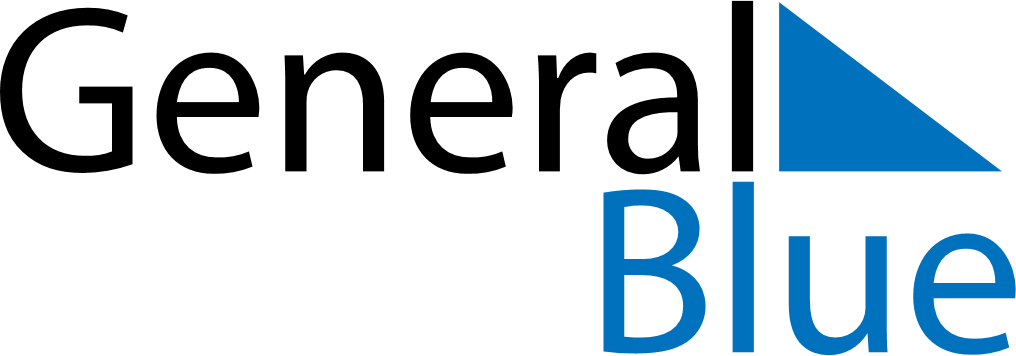 June 2027June 2027June 2027June 2027MaltaMaltaMaltaMondayTuesdayWednesdayThursdayFridaySaturdaySaturdaySunday12345567891011121213June 7th14151617181919202122232425262627282930Saints Peter and Paul